Publicado en Sigüenza el 06/03/2019 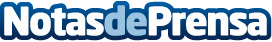 Este sábado, 'El oro del Rhin' de Richard Wagner en 'Vive la Ópera en Sigüenza' Este sábado se proyectará en El Pósito, a las 19 horas, la ópera 'El Oro del Rhin' del compositor alemán Richard Wagner, grabación realizada en directo, desde el Metropolitan de Nueva York, el 9 de octubre de 2010Datos de contacto:Ayuntamiento de SigüenzaNota de prensa publicada en: https://www.notasdeprensa.es/este-sabado-el-oro-del-rhin-de-richard-wagner_1 Categorias: Música Castilla La Mancha Entretenimiento Patrimonio http://www.notasdeprensa.es